DHE EMSAS Submission GuideUpdated 08/06/2012State Report Manager – Enhanced Feedback ReportsOverviewThe State Report Manager, or SRM, is a new tool that MDHE will roll out this fall for submitting EMSAS data to the state. SRM is an online application that provides detailed, real-time feedback about potential data issues. It also allows you to edit individual records, download your data file (especially useful after editing), and extract a report in Excel that summarizes potential data issues. SRM is expected to replace FTP as the method for providing EMSAS files to the state in the future.Release Schedule:Sept 15th – Term RegistrationSept 15th – Fall EnrollmentOct 1st – Degree CompletionFile layouts, business rules (information about what triggers each error or warning), and other information is available at http://www.dhe.mo.gov/data/emsas/index.phpFor many institutions, SRM will only require minor changes to the data files submitted in previous years. Specifically, files must be comma or tab-delimited format with a header row that contains the field names.Logging In:Login by going to: http://dhe.mo.gov/data/srm 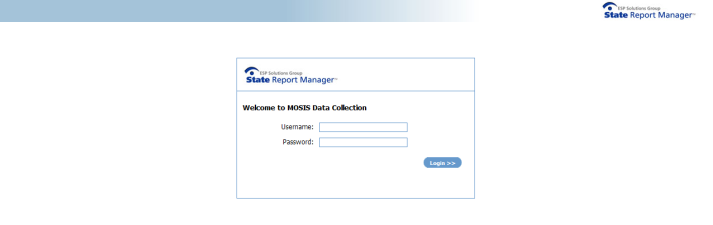 Submitting a Trial (data)“Click Run a Trial”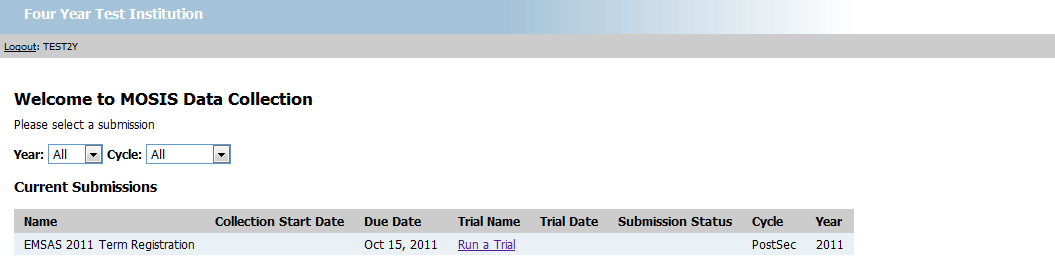 Find the file by clicking “Browse”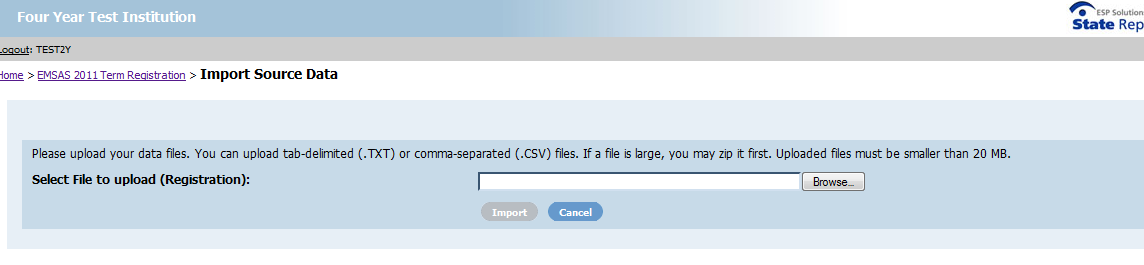 Click “Import”Wait for the system to process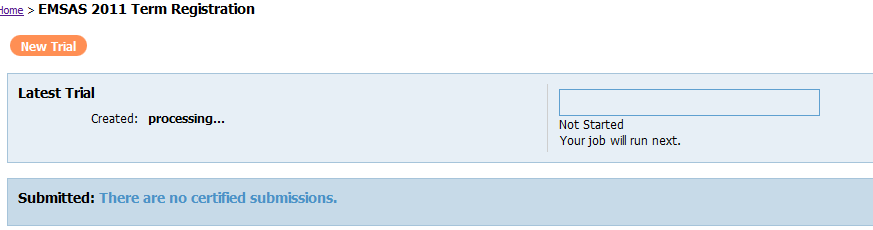 Reviewing Errors & WarningsSubmit a trialClick on the “Errors” 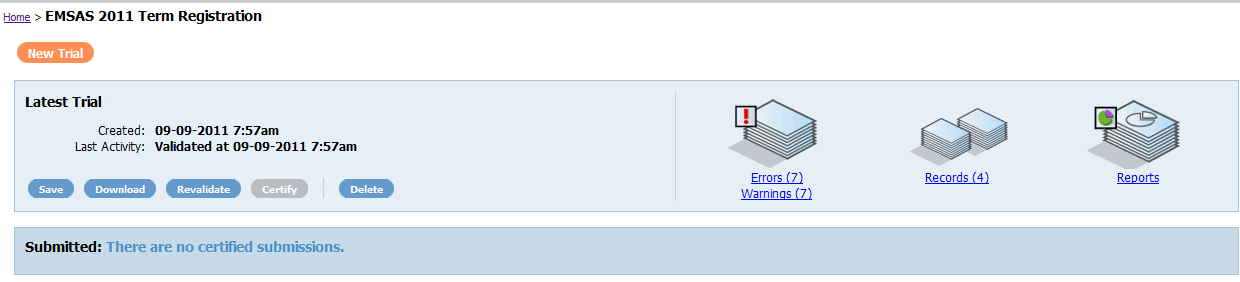 Errors and warnings will be displayedNow click on the error of interest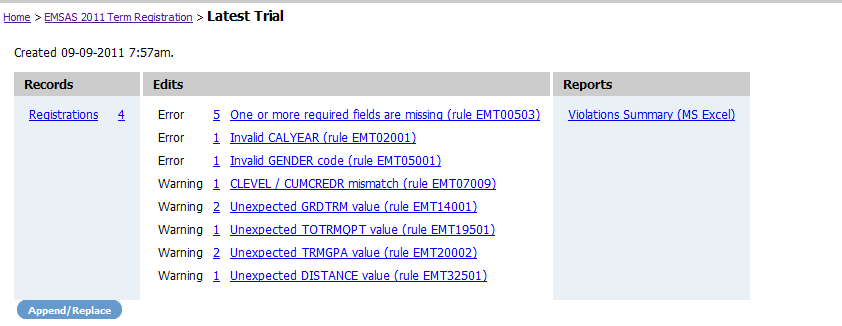 Records with violations will be displayedClick on “View” next to a record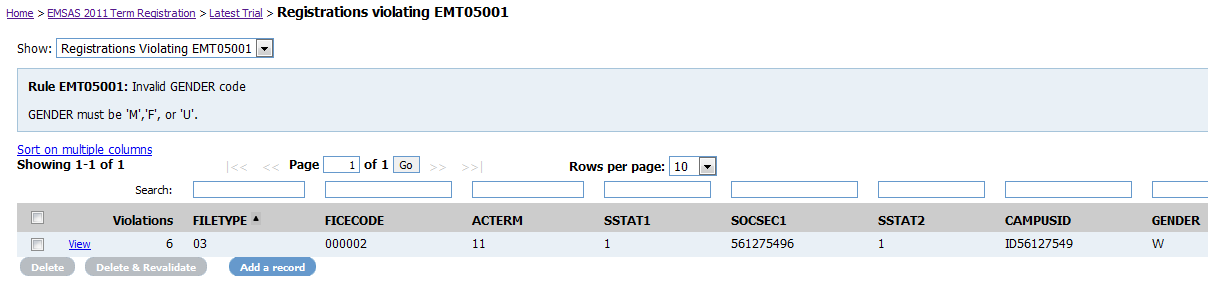 Note- For fields which have a code set you will see a brief explanation of the provided code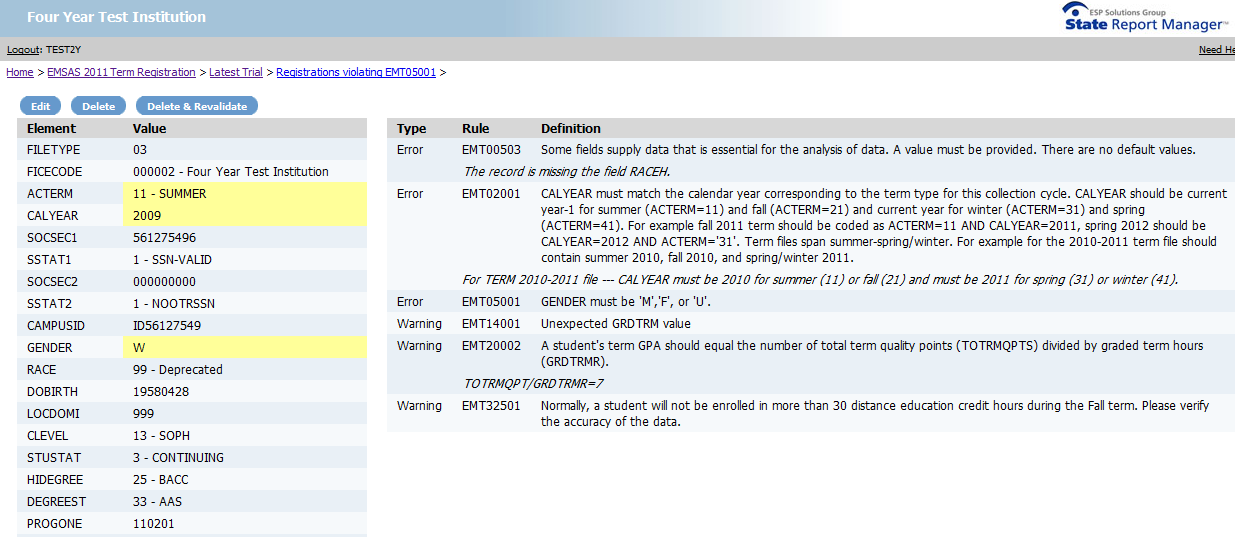 Difference between Errors & WarningsWarning – allowed, but please exercise your best judgmentErrors – not allowed. One way or another, these will need to be cleaned up!Editing the Data for Single RecordClick on edit  to modify the record or delete if you wish to remove the record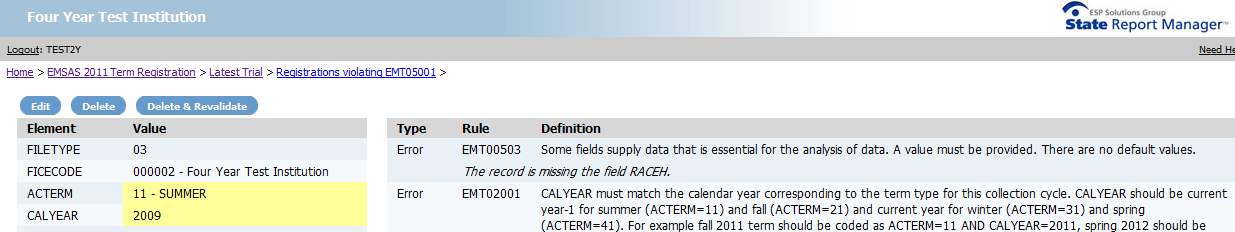 Make your desired change(s) to the record using the drop down menus or text boxes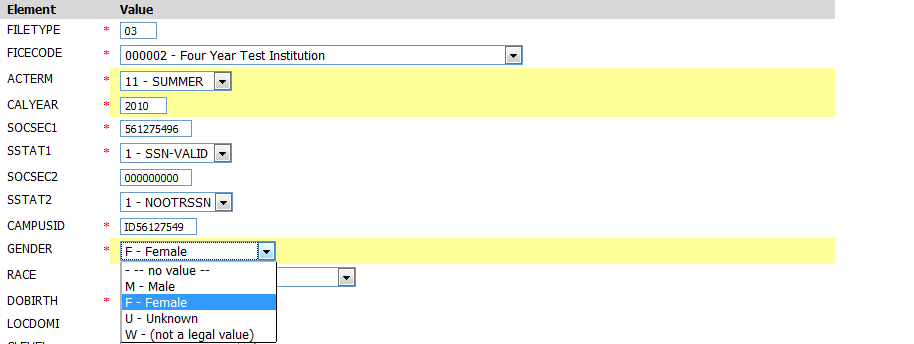 When finished hit “Save”. The “Save” button appears as the bottom and the top of the page.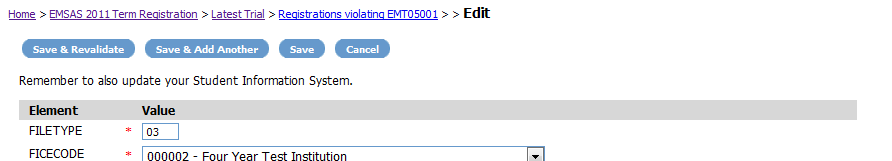 Revalidating Your DataReturn to your trials page by clicking on the submission type link near the top of the screen. In this example you see “EMSAS 2011 Term Registration”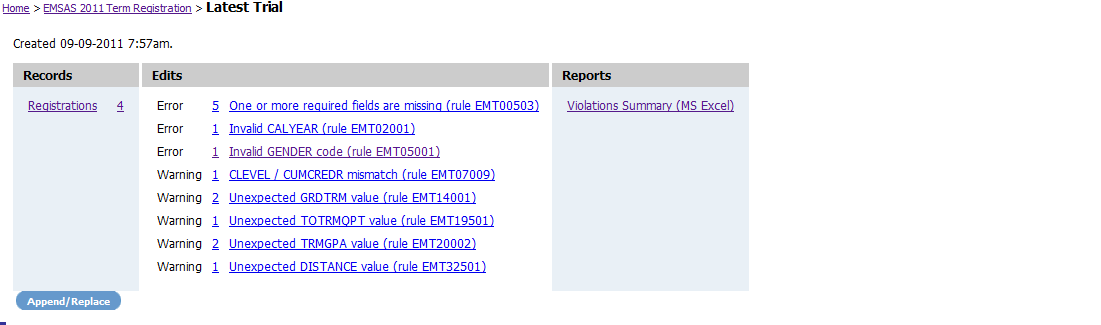 Click on the “Revalidate” button.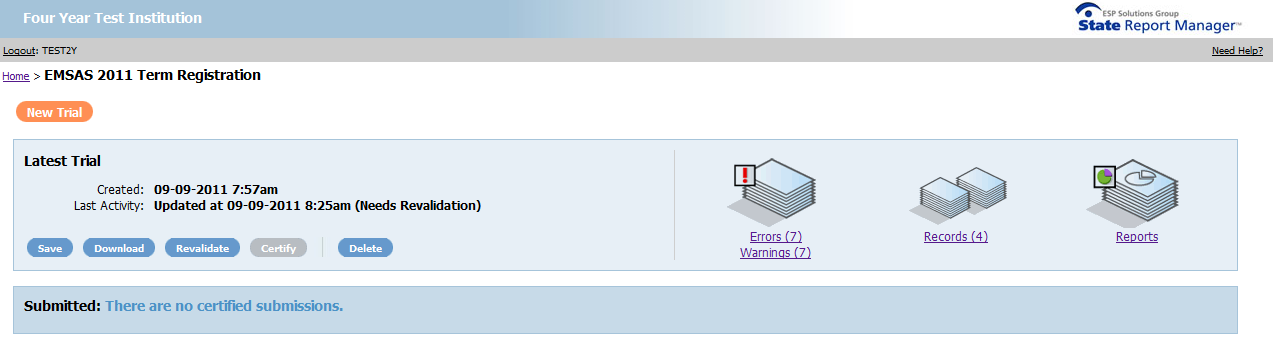 The system will process the new fileWhen finished follow the steps above in the “Reviewing Errors & Warnings” section to resolve other violations (errors and warnings).General TipsDon’t use your browsers back and forward buttons, instead use the breadcrumb linksYou can review records by rule (display only records that violate that rule) or by record (you can move from one record to another, sequentially).Save and revalidate – revalidating means the system checks over the data another time. It is important to revalidate after making several edits.Once you log out you must return to http://dhe.mo.gov/data/srm  . You cannot use the login page which is displayed after logging out.You may have only one certified trial. It is possible to overwrite certified trials as necessary up until the deadline for certifications. We will announce these deadlines as soon as they are identified.Certifying Your DataAfter submitting your data and correcting any errors you may certify your data.  Certifying your data is your official transmission of data to DHE. Please contact he.research@dhe.mo.gov if you need to resubmit your certified data. DO NOT e-mail webreplyMOSIS@dese.mo.gov 